Losowanie ME 2020 - jakie szanse na sukces w turnieju ma Reprezentacja Polski?Mistrzostwa Europy 2020 jeszcze długo przed zbliżającym się terminem rozpoczęcia dostarczały kibicom z całego Starego Kontynentu sporej dawki emocji. Jednym z powodów było losowanie ME 2020, które zdradziło nam nieco więcej informacji na temat turniejowych grup. Jakie szanse na jego podstawie posiada nasza krajowa reprezentacja? Czy jesteśmy w stanie powtórzyć sukces sprzed 4 lat i dojść do ćwierćfinału tych rozgrywek?Grupa, która daje nam szansę na awans do fazy pucharowejApetyty polskich kibiców po poprzednich Mistrzostwach Europy są nad wyraz pobudzone. Cztery lata temu polska drużyna pod wodzą trenera Adama Nawałki otarła się o półfinał ustępując Portugalii po serii rzutów karnych. Tym razem losowanie ME 2020 można uznać za przyzwoite względem naszej narodowej kadry. Zmierzymy się między innymi z Hiszpanią, Szwecją oraz zwycięzcą finału Irlandia Północna - Słowacja turnieju barażowego do wspomnianych Mistrzostw.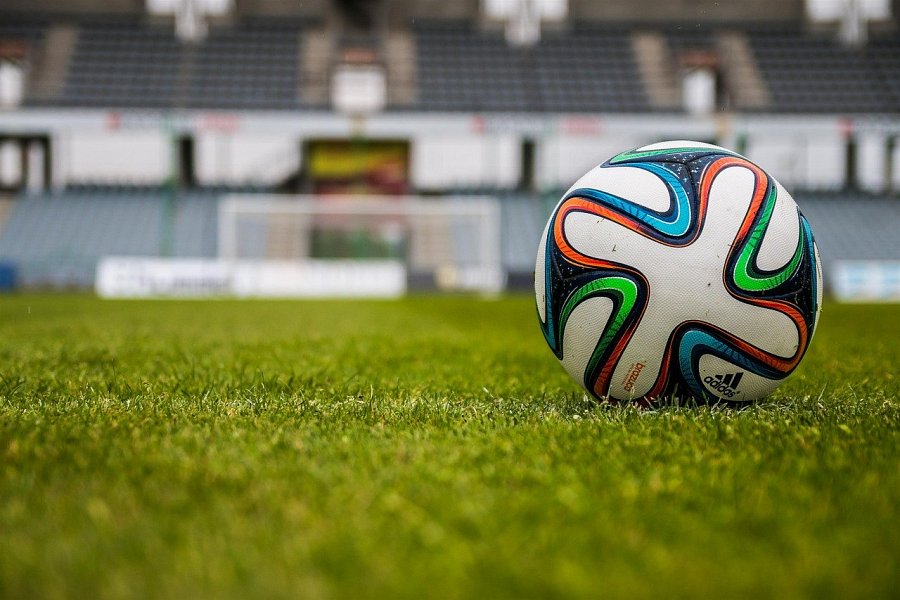 Losowanie ME 2020, czy do Polski uśmiechnął się los?O ile drużyna Hiszpanii prezentuje się zawsze na najwyższym poziomie, o tyle istnieje szansa, że z pozostałymi drużynami jesteśmy w stanie wywalczyć cenne punkty. Wiele osób podkreśla, że losowanie ME 2020 wygląda analogicznie do tego, z którym mieliśmy do czynienia podczas Euro 2016 we Francji. Tam rolę Hiszpanii, czyli faworyta, pełnili Niemcy, tzw. underdogiem była wówczas Irlandia, natomiast Szwecja zdaniem kibiców jest rywalem na poziomie Ukrainy. Oczywiście takie zestawienia są jedynie spekulacjami lub też zabawami sportowych obserwatorów. Niemniej jednak losowanie ME 2020 na papierze nie skazuje nas na straconą pozycję. Jak daleko drużyna Jerzego Brzęczka zajdzie, co prawda nie wiadomo. Jedno jednak jest pewne - czeka nas spora dawka piłkarskich emocji.